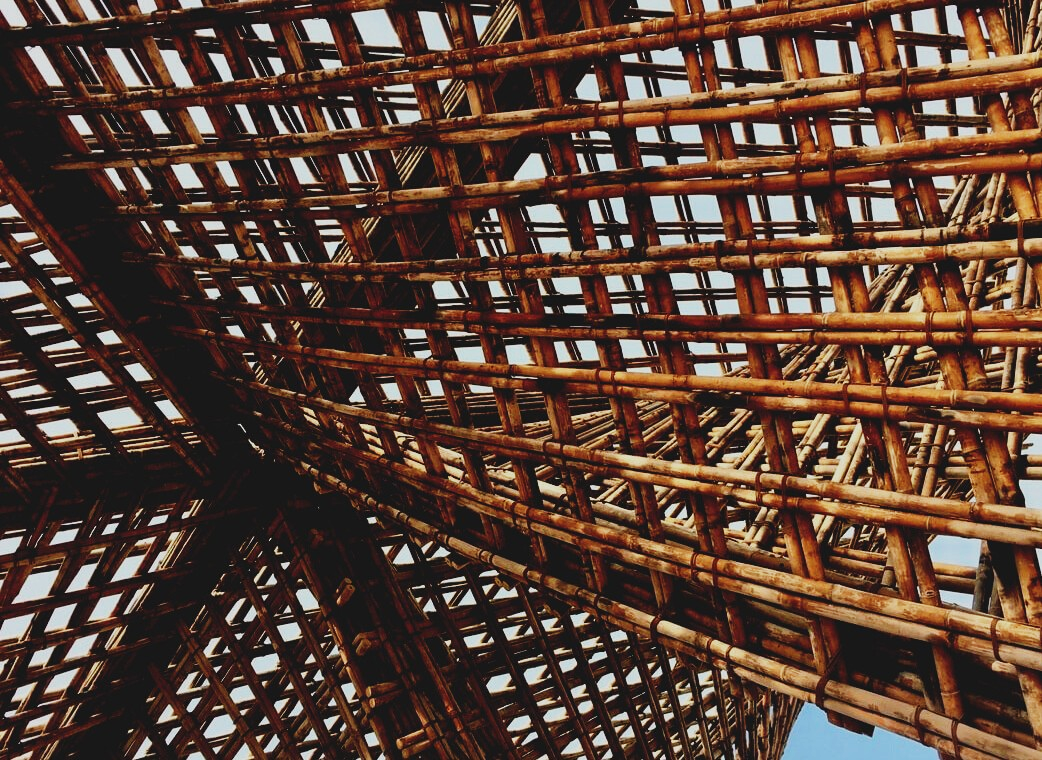 INHALTFRAGEN UND ANTWORTEN (FAQS)Was sind die Hauptabschnitte des Kiefernstamms?A: unterer Stammteil ohne Astknoten; mittlerer Stammteil mit toten Astknoten; oberer Stammteil mit lebenden AstknotenWas sind die Hauptabschnitte des Fichtenstamms?
A: unterer Stammteil mit toten und lebenden Astknoten; mittlerer Stammteil mit lebenden und toten Astknoten; oberer Rumpfteil mit lebenden AstknotenWarum kümmern wir uns um Änderungen des FG?
A: Er hat einen generellen Einfluss auf die physikalischen und insbesondere die mechanischen Eigenschaften von Holz, was für die Anwendung in Bauwerken am wichtigsten istWelche Komponenten des Stammes sind in seinem Querschnitt sichtbar? (zählen Sie min. 3 davon auf)
A: Rinde; Mark; Splintholz; Kernholz; Jahresringe; Frühholz; SpätholzWelche Baumarten haben Harzgallen?A: Nadelhölzer (Kiefer, Fichte, Lärche)Welche chemischen Elemente enthält Holz?
A: Kohlenstoff (C), Wasserstoff (H), Sauerstoff (O) und Stickstoff (N)Hängt die chemische Zusammensetzung von Holz von der Baumart ab?
A: JaWas ist der Holzfeuchtigkeitsgehalt (FG)?
A: Es ist der Wassergehalt im Holz, berechnet in ProzentWelche Methoden zur Bestimmung des Holzfeuchtigkeitsgehalts (FG) kennen Sie?
A: Elektrische Feuchtigkeitsmethode; Ofentrocknungsmethode; hygrometrische Methode und DestillationsmethodeWas ist Holzschwinden und -quellen und in welche Richtung ist sie am größten?
A: Veränderung der Abmessungen in tangentialer RichtungWas ist die Einheit der Holzdichte? Warum wird die Standarddichte bei 12 bestimmt?
A: Sie ist die Masse des Holzes geteilt durch sein Volumen, kg m-3. Um die Dichte zwischen Holzarten zu vergleichen.Was ist die Festigkeit des Holzes?
A: Maximale Kraft, die auf das Material ausgeübt werden kannWas ist die Härte des Holzes?
A: Es handelt sich um eine operative Eigenschaft der Holzoberfläche, die besonders für Bodenprodukte wichtig ist.In welche Richtung ist die Festigkeit höher?
A: In Richtung der Holzfaser (parallel zur Faserrichtung)Wie bestimmt man die Verschleißfestigkeit des Holzes?
A: Dies kann visuell und durch Wiegen des Materials vor und nach dem Schleifen erfolgen.Welche Arten von Astlöchern sind auf Schnittholz zu finden?
A: lebender Ast; abgestorbener Ast; Ast mit Rinde; verfaulter Ast; Ast am Rand; Keilast; Blattast; Gruppe von AstlöchernWie wirken sich die Astlöcher auf die Festigkeit und Qualität von Holz aus?
A: Eine Gruppe von Astlöchern verringert die Festigkeit des HolzesWelches sind die Holzfehler bei einem stehenden Baum?
A: Frühholz, Reaktionsholz und schräger FaserverlaufFALLSTUDIENFALLSTUDIE 1Lesen Sie die Grafik. Berechnen Sie den Koeffizienten, der die Biegefestigkeit verringert, wenn der Feuchtigkeitsgehalt von 12 auf 20% steigt.FALLSTUDIE 2Zeichnen Sie grob das Belastungsschema von Holz für Zug, Druck und Biegung in Abhängigkeit vom Feuchtigkeitsgehalt.FALLSTUDIE 3Stellen Sie grob dar, was mit diesen Querschnittsformen der Bretter nach dem Trocknen passieren wird.		1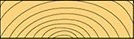 FALLSTUDIE 4Finden Sie den richtigen Holzfeuchtigkeitsgehalt (FG) für Bretter, die für Fußböden im 1. Stock mit erwärmter Luft über 21°C verwendet werden?FALLSTUDIE 5Finden Sie den richtigen Holzfeuchtigkeitsgehalt (FG) für Bretter von Terrassendielen (Gartenboden)?FALLSTUDIE 6Nennen Sie, wie diese Holzarten am besten verwendet werden können und warum.FALLSTUDIE 7Hier ist ein Beispiel für ein Brett. Wenn Sie es als Balken für den Boden im 2. Stockwerk verwenden, wie platzieren Sie dieses Brett auf der Unterlage, z.B. an der Wand - so (wie in der Abbildung gezeigt - mit dieser Kante) oder mit der gegenüberliegenden Kante? Wenn das Gegenteil der Fall ist, beschreiben Sie dies bitte. 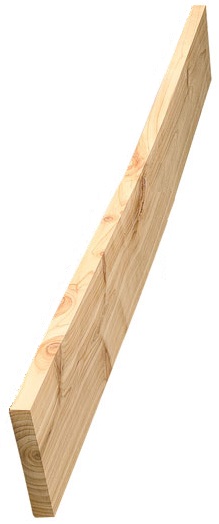 MULTIPLE CHOICE QUESTIONS Welche europäischen Holzarten werden in Europa normalerweise für Bauwerke verwendet?a) Fichte, Espe, Kieferb) Kiefer, Eiche, Fichtec) Eiche, Espe, Buche2) Wenn der Feuchtigkeitsgehalt des Holzes über 30% steigt:a) Nehmen die mechanischen Eigenschaften abb) Ändern sich die mechanischen Eigenschaften nichtc) Nehmen die mechanischen Eigenschaften zuWenn der Feuchtigkeitsgehalt des Holzes unter 30% sinkt:Nehmen die mechanischen Eigenschaften ab Ändern sich die mechanischen Eigenschaften nichtNehmen die mechanischen Eigenschaften zu4) Welche Art von Brettern kann für die Fenster-Produktion verwendet werden? (Mehrfachantwort möglich)a) Tangential geschnittenb) Radial geschnittenc) Halbradial geschnitten In welche Brettrichtung ist das Schwinden/Quellen am größten?RadialTangentialIn LängsrichtungWelcher Teil des Querschnitts aus grünem Kiefernholz weist einen höheren Feuchtigkeitsgehalt auf?SplintholzKernholzBeide gleichWelcher der unten genannten Schnitte hat die ansprechendste Struktur?Achsenförmig (Querschnitt)RadialTangentialWelche ist die genaueste Methode zur Bestimmung des Holzfeuchtigkeitsgehalts (FG)?Elektrische FeuchtigkeitsmethodeOfentrocknungsmethodeBeideWo liegt der Feuchtigkeitsgehalt für Holzmaterialien, ab dem sie anfangen zu schrumpfen?50%40%30%Wenn die Holzdichte höher ist:Ist die Festigkeit höherIst die Festigkeit geringerANALYSE DER FALLSTUDIEN & ANWENDUNGSSZENARIENWählen Sie eine Holzart (Kiefer, Eiche oder Fichte) und beschreiben Sie diese so umfangreich und detailliert wie möglich. Bilder zeichnen, Zahlen/Daten/Fakten angeben, Skizzen erstellen usw.Wo: 	fb12 – Biegefestigkeit bei Feuchtigkeitsgehalt 12%;fb20 - Biegefestigkeit bei Feuchtigkeitsgehalt 20%;Siehe Grafik:Biegefestigkeit bei 12% (blauer Pfeil)
– 92 N mm-2 Biegefestigkeit bei 20% (roter Pfeil) – 68 N mm-2Fügen Sie die Zahlen in die Formel ein: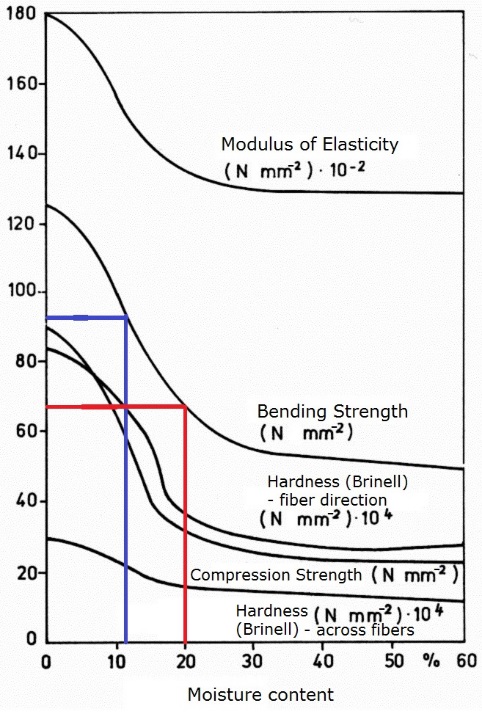 KieferFichteEicheHohe Härte - kann für Dielen verwendet werden